			MARIANNE MCKENZIE	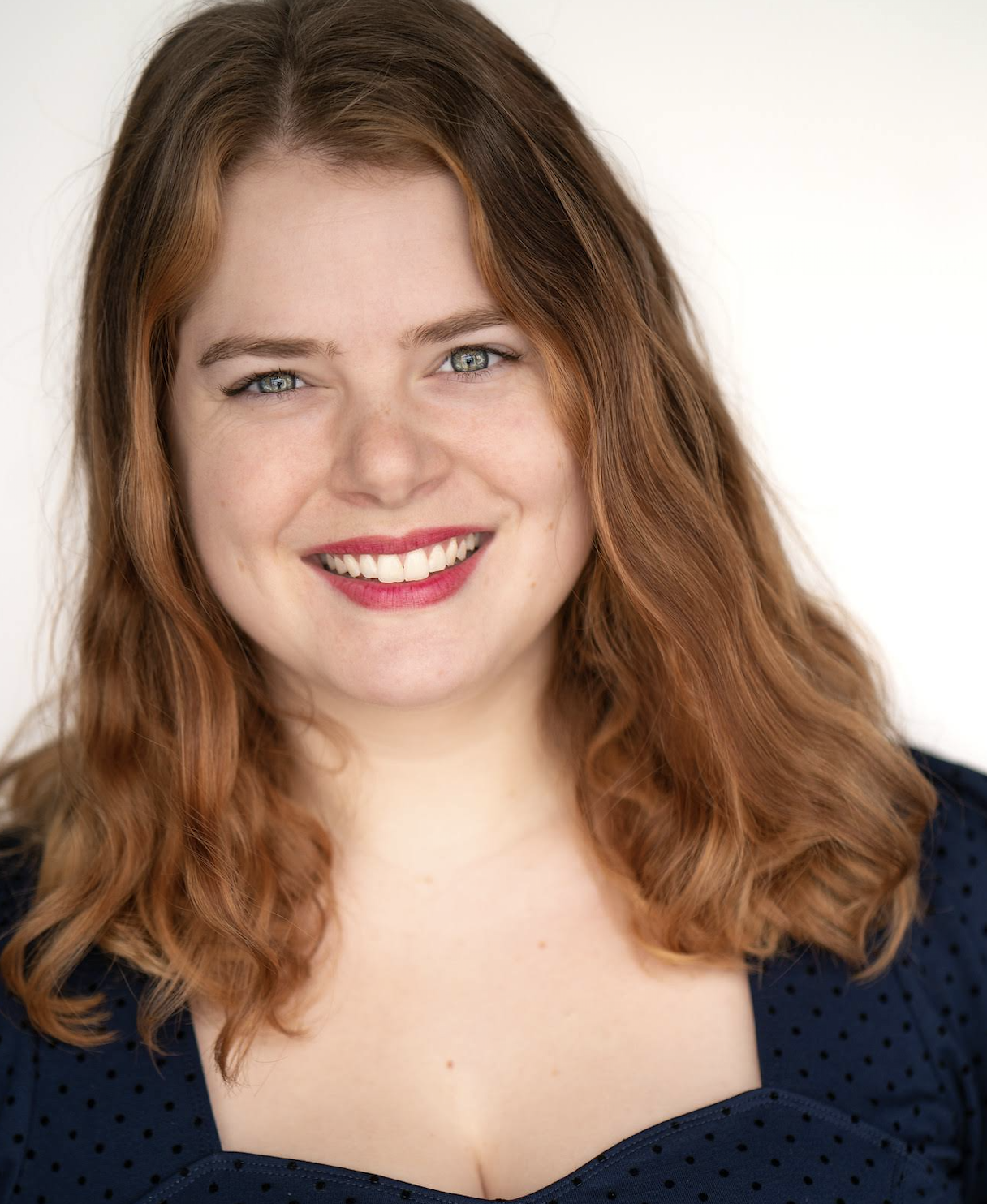 www.mariannemckenzie.com EMC	 		Kansas City Representation: Exposure Talent	Height: 5’6”Range: Mezzo-Soprano			__________________________________________________________________________________________	FILM & VOICE OVER					DIRECTOR		COMPANYDisney Vignettes (The Little Mermaid)	Narrator		Dir. Lars Ruch		DisneyMusic For All				Jazz Singer		Dir. Jerry Mañan	Kansas City 48h Film Festival	TV/radio spots				Spokesperson		Dir. Isaac Moreno	Quintiles/IQVIA_____________________________________________________________________________________________		SELECTED REGIONAL THEATRE					Shakespeare in Love			Ensemble/Bodhrán 	Sidonie Garrett 	Heart of America ShakespeareA Christmas Carol			Laundress/Giggly Sister Marissa Wolf 		Kansas City Repertory Theatre^Dracula: A Song of Love and Death	Mina Harker		John Rensenhouse 	Kansas City Actor’s TheatreSecret Soldiers: Heroines in Disguise	Jacobs, Lois, Loreta	Jeff Church/Bree Elrod	The Coterie TheatreMen on Boats				Andrew Hall		Missy Koonce 		Unicorn Theatre 	 Letters from Freedom Summer          	Joan Mulholland           Ricardo Khan 		KC Repertory Theatre/UMKC The Penis Monologues                      	Ensemble                      Heidi Van 		The Fishtank No Exit					Inez			Ethan Zogg 		The Fishtank An Adult Evening of Shel Silverstein	Ensemble		Heidi Van  		The Fishtank Madam Imaginaria’s Magic Lantern	Madam Imaginaria	Wrote/Performed	National Museum of Toys/ 		^world premiere 									MiniaturesSELECTED EDUCATIONAL THEATRE^^The Storytelling Project               	Kusillo		             Karen Lisondra  	UMKC Theatre  The Game of Love & Chance 		Lisette			Theodore Swetz 	UMKC Theatre           Julius Caesar				Calpurnia/Lucius	Carla Noack  		UMKC TheatreGo. Please. Go.			Andrea/Emily’s Mom	Joshua Brody 		UMKC Theatre		^^world premiere and upcoming summer 2019 international tour/remount in Bolivia__________________________________________________________________________________________________TRAININGM.F.A. Acting and Directing			University of Missouri-Kansas City	B.A. Theatre-Performance and French		University of Missouri-Kansas CityMidsummer in Oxford Program		British American Drama AcademyActing: Theodore Swetz, Sir John Gorrie, Irena Brown, Carla NoackVoice/Speech/Animation: Erika Bailey, Andrew Wade, Scott Stackhouse, Jeffrey Dreisbach, Rick WassermanSinging: Noel Prince, Elizabeth Schleicher, Gary Green, Anthony EdwardsMask & Movement: Stephanie Roberts, Antonio Fava, Jason BohonShakespeare: Irena Brown, Christopher Limber, Robin Weatherall, Scott StackhouseMasterclass: Sir John Barton, Fiona Shaw, Brian Cox, Pat McCorkleSPECIAL SKILLSVoiceover (demo available upon request and on website); sight reader, bodhrán, didgeridoo, the best kazoo player ever; fluent in French and Ubbi Dubbi; Accents: Standard British, cockney, Irish, French, Southern, Scottish accents; yoga, basic acrobatics, handstand, biking, soccer, swimming; improvisation; specialized medical procedure knowledge/ability; Driver’s License/passport